VEDTEKTERBARNAS RETT BARNEHAGE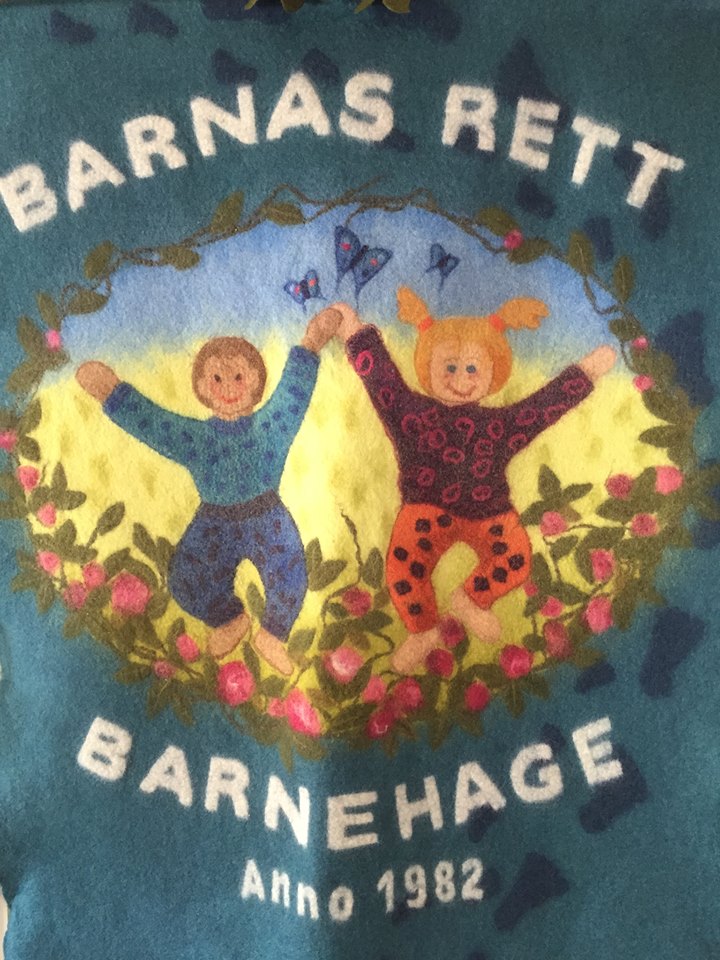 Vedtekter for Barnas Rett barnehage SAfor samvirkeforetaket Barnas Rett barnehage SA, org. nr. 871 477 892vedtatt på styremøte 6.4.22.EierforholdBarnas Rett barnehage SA er et samvirkeforetak. Barnehagen er en selveiende økonomisk forening, organisert som en foreldreeid barnehage med vekslende kapital og medlemstall. FormålBarnehagen skal i samarbeid og forståelse med hjemmet ivareta barnas behov for omsorg og lek, og fremme læring og danning som grunnlag for allsidig utvikling. Barnehagen skal bygge på grunnleggende verdier i kristen og humanistisk arv og tradisjon, slik som respekt for menneskeverdet og naturen, på åndsfrihet, nestekjærlighet, tilgivelse, likeverd og solidaritet, verdier som kommer til uttrykk i ulike religioner og livssyn og som er forankret i menneskerettighetene. Barna skal få utfolde skaperglede, undring og utforskertrang. De skal lære å ta vare på seg selv, hverandre og naturen. Barna skal utvikle grunnleggende kunnskaper og ferdigheter. De skal ha rett til medvirkning tilpasset alder og forutsetninger.Barnehagen skal møte barna med tillit og respekt, og anerkjenne barndommens egenverdi. Den skal bidra til trivsel og glede i lek og læring, og være et utfordrende og trygt sted for fellesskap og vennskap. Barnehagen skal fremme demokrati og likestilling og motarbeide alle former for diskriminering. Barnehagen skal drives i samsvar med de til enhver tid gjeldende lover, forskrifter, vedtekter, fastsatt budsjett og årsplan for barnehagens pedagogiske virksomhet.  OpptaksmyndighetDaglig leder foretar opptak av barn i barnehagen. Opptakskrets og opptakskriterierBarnehagen er åpen for barn fra 0 måneder. Barn som er tildelt plass, får beholde plassen til utgangen av barnehageåret det år barnet fyller 6 år. Se for øvrig avtale om disponering av barnehageplass om partenes oppsigelses- og hevingsadgang.Følgende kriterier i prioritert rekkefølge gjelder innenfor opptakskretsen:Barn med nedsatt funksjonsevne og barn som det er fattet vedtak om etter lov om barneverntjenester §§ 4-12 og 4-4 annet og fjerde leddSøsken av barn som har plass i barnehagen.Barn av ansatte, dersom dette er viktig for å få besatt stillinger / beholde ansatte i barnehagen.Daglig leder skal ved opptak av barn søke å få en balansert kjønns- og alderssammensetning i barnegruppen. Ved lik prioritet, etter kriteriene over, besluttes opptak ved loddtrekning.Opptaksperiode og oppsigelsesfristOpptak av barn skjer hele året, men hovedsakelig ved samordnet opptaksprosess. Daglig leder kan tilby barnehageplass etter kapasitet utenom samordnet opptaksprosess. Beslutningen om opptak av barn i barnehagen og tildeling av ledige plasser foretas av barnehagen etter skriftlig søknad iht. Barnehagelovens bestemmelser om samordnet opptaksprosess. Søknadsfristen for hovedopptak i Stange er 1. mars. Oppsigelsestid på barnehageplassen er 2 måneder, og gjelder fra den 1. påfølgende måned. Oppsigelsen fra barnehagens side krever saklig grunn og skal skje skriftlig.  Oppsigelse fra foresattes side mottatt av barnehagen etter 1. mars medfører en plikt til å betale foreldrebetaling ut juni måned. Oppsigelse skal skje skriftlig. Dersom barnehagen får inn nytt barn i oppsigelsesperioden, skal foreldrebetalingsplikten i oppsigelsestiden reduseres forholdsmessig. Ved vesentlig mislighold eller når tungtveiende grunner tilsier det, kan barnehageplassen sies opp eller heves med umiddelbar virkning. Styret fatter vedtak om oppsigelse eller heving av barnehageplassen. Foresatte/foreldre skal ha skriftlig melding om oppsigelses- eller hevingsvedtaket i henhold til samvirkelovens § 23. Det vises for øvrig til avtale om disponering av barnehageplass og samvirkevedtektene.Fastsettelse av foreldrebetalingenForeldrebetalingen fastsettes av styret. Det vises for øvrig til avtale om disponering av barnehageplass.Klageadgang ved avslag på søknad om barnehageplassSøkere som får avslag på søknad om barnehageplass og søkere som ved tildeling av barnehageplass verken får sitt første eller andre ønske om barnehageplass oppfylt, kan klage på avgjørelsen. Retten gjelder kun søkere som har søkt om barnehageplass innen søknadsfrist kommunen fastsetter etter barnehageloven § 16.  For søkere med rett til prioritet etter barnehageloven § 18, er det også klagerett ved opptak som gjøres utenom de opptak kommunen har med søknadsfrist. Dette gjelder barn med nedsatt funksjonsevne og barn som det er fattet vedtak om etter nærmere bestemmelser i lov om barneverntjenester.   Klagen må fremsettes skriftlig for kommunen og må nevne hvilken avgjørelse det klages over og de grunner klagen støtter seg til. Klagefristen er tre -3- uker fra det tidspunkt underretning om avgjørelsen er kommet fram til vedkommende søker. For den som ikke har mottatt underretning, løper fristen fra det tidspunktet vedkommende har fått eller burde ha skaffet seg kunnskap om avgjørelsen. Krav om begrunnelse etter § 4 avbryter fristen. Leke- og oppholdsarealBarnehagens norm for arealutnytting er 4 m² leke- og oppholdsareal pr. barn over 3 år, og 5,5 m² for barn under 3 år. Barnas Rett barnehage har følgende leke- og oppholdsareal: 392 m2. Åpningstid og ferieBarnehagen er åpen fra kl. 07.00 til kl. 16.30, mandag til fredag. Barnehagen er stengt på helligdager, og i tillegg julaften (24. desember), nyttårsaften (31. desember) og onsdag før skjærtorsdag.I forbindelse med grunnskolens ferier sendes det ut behovsliste. Det skal være minst 10 % av barna i barnehagen som har behov for at barnehagen skal være åpen. Hvor mange dette gjelder, blir satt opp på behovsforespørselen som sendes ut til foreldrene. Behovsmeldingene er bindende. I løpet av året er barnehagen i tillegg stengt 5 kurs- og planleggingsdager. Datoene fastsettes felles for barnehager i Stange av kommunens barnehagemyndighet. Barnehageåret starter 1. august. Alle barn i barnehagen skal ha 4 ukers ferie i løpet av barnehageåret. Barnehagen har stengt de to midterste ukene i juli hvert år. Andre opplysninger av betydningIht. barnehageloven § 8 skal barnehagevedtektene gi opplysninger som er av betydning for foreldrenes/de foresattes forhold til barnehagen. Det vises i den anledning til avtale om disponering av barnehageplass som signeres som aksept av tilbud om barnehageplass. I avtalen er rettigheter og forpliktelser i avtaleforholdet detaljert regulert. Noen vilkår fra nevnte avtale siteres i tillegg her:Styret i barnehagen forbeholder seg retten til å kunne endre vilkårene i denne avtale.  Slik endring skal varsles skriftlig med minst 2 måneders frist før iverksettelse. Vilkårsendring gir foresatte rett til å si opp plassen med 1 måneds oppsigelsestid fra varselet er mottatt. Slike endringer kan være, men er ikke begrenset til, foreldrebetaling, gebyr og matpengerVed mislighold av avtalen fra barnehagens side kan foresatte ha rett til de alminnelige misligholdsbeføyelser, herunder prisavslag og erstatning. Dersom misligholdet er vesentlig, kan barnehageplassen sies opp med øyeblikkelig virkning.  Ved betalingsmislighold kan barnehagen kreve forsinkelsesrente iht. lov om forsinkelsesrente, og motregne evt. utestående i andelsinnskuddet.Foresatte som benytter barnehageplass plikter å delta på dugnad som blir arrangert av barnehagen 2 dager i løpet av barnehageåret (høst og vår). Foresatte kan søke om redusert betaling for sammenhengende fravær utover en måned på grunn av sykdom. Dokumentasjon fra lege må følge søknad.Når et barn begynner i barnehagen, skal det legges frem erklæring om barnets helse. Dersom barnet har møtt til ordinære undersøkelser på helsestasjonen, kan slik erklæring gis av barnets foresatte.Barnehagen tegner ulykkesforsikring for barna i barnehagetiden og utenfor åpningstiden. Barnehagen har ingen erstatningsplikt for barnas eiendeler i barnehagen.Samarbeidsutvalgets sammensetning, myndighet, m.v.Samarbeidsutvalget skal være et rådgivende, kontaktskapende og samordnende organ. Utvalget skal være med på å drøfte barnehagens ideelle grunnlag, og arbeide for å fremme kontakt mellom barnehagen og hjemmene. Samarbeidsutvalget skal forelegges saker og har rett til å uttale seg i saker som er av viktighet for barnehagens innhold, virksomhet og forholdet til foreldrene.Saker som gjelder arbeidstakers arbeidsforhold, opptak av barn og lignende skal ikke behandles av samarbeidsutvalget.Samarbeidsutvalget skal ha 7 medlemmer, med 5 foreldre-representanter (1 fra hver avdeling), og 2 ansatt-representanter. Daglig leder og assisterende styrer deltar på møter ved behov, men har ikke stemmerett.Barnehagens styre avgjør selv om eier skal delta med representanter i utvalget og eventuelt hvem. Eier kan ikke stille med flere representanter enn foreldrene/de ansatte har.Samarbeidsutvalget konstituerer seg selv, og velger selv sin leder. Som samarbeidsutvalgets vedtak gjelder det som flertallet av de møtende har stemt for. Ved stemmelikhet gjelder det som lederen har stemt for. Er lederen ikke til stede, gjelder det som møtelederen har stemt for. Ved stemmeavgivning skal antall stemmeberettigede fra personalrepresentantene og foreldrerepresentantene utgjøre det samme, det vil si 2 stemmer fra personalrepresentantene og 2 stemmer fra foreldrerepresentantene. SU-leder, og i tillegg 1 SU-medlem som leder utpeker, avgir stemme for foreldrerepresentantene. Møter i samarbeidsutvalget holdes etter en plan fastsatt av samarbeidsutvalget, og når samarbeidsutvalgets leder finner det nødvendig.Det føres egen protokoll for samarbeidsutvalget, som skal inneholde de vedtak som samarbeidsutvalget har fattet om andelslaget. Tid og sted for møtene skal gå fram av protokollen, likeså stemmefordeling og uenighet som kreves protokollført. Samarbeidsutvalget medlemmer signerer protokollen. Protokollen er tilgjengelig kun for samarbeidsutvalgets medlemmer, styret, daglig leder, og de personer samarbeidsutvalget gir tilgang.ForeldrerådForeldrerådet skal fremme fellesinteressene til foreldrene og bidra til at samarbeidet mellom barnehagen og foreldregruppen skaper et godt barnehagemiljø.Foreldrerådet består av foreldrene/foresatte til alle barna i barnehagen.Foreldrerådet velger 5 foreldrerepresentanter til SU.Foreldrerådet skal bli forelagt og har rett til å uttale seg i saker av viktighet for foreldrenes forhold til barnehagen, f.eks. foreldrebetalingen. Andre saker av viktighet er f.eks. forslag til budsjett, driftsendringer, arealutnyttelse mv.Barnehagens daglige leder har ansvaret for å innkalle til det første foreldrerådet i barnehageåret.Foreldreråd holdes minst en gang i året, gjerne i forbindelse med årsmøtet.Ved avstemming i foreldrerådet gis det en stemme for hvert barn, og alminnelig flertallsvedtak gjelder.Det føres egen protokoll for foreldrerådet, som skal inneholde de rådgivende uttalelser som foreldrerådet har fattet. Tid og sted for møtene skal gå fram av protokollen, likeså stemmefordeling og uenighet som kreves protokollført. Foreldrerådets referent signerer protokollen. Protokollen er tilgjengelig kun for foreldrerådets medlemmer, styret, daglig leder, og de personer foreldrerådet gir tilgang.HMSBarnehagen skal foreta internkontroll etter gjeldende regler og forskrifter. Dokumentasjon av barnehagens internkontroll, foregår gjennom PBL- Hms.Vedtektsendring Styret i barnehagen kan foreta endringer i barnehagevedtektene. Endring kan gjennomføres med alminnelig flertall i styret. Slik endring skal varsles skriftlig med minst to måneders frist før iverksettelse. Se for øvrig avtale om disponering av barnehageplass vedrørende vilkårsendringer.SELSKAPSVEDTEKTERfor samvirkeforetaket Barnas Rett barnehage SA, org. nr. 871 477 892vedtatt på årsmøte den 25.04.2012Sammenslutningsform, foretaksnavn og forretningskontor m.v.		Sammenslutningen er et samvirkeforetak med foretaksnavnet Barnas Rett barnehage SA. Foretaket har forretningskontor i Stange kommune. Barnehagen er en selveiende økonomisk forening, organisert som en foreldreeid barnehage med vekslende kapital og medlemstall. FormålForetakets formål er å eie og drive barnehage til det beste for medlemmene og deres barn. Foretaket skal fremme medlemmenes økonomiske interesser gjennom deres deltakelse i virksomheten som kjøpere av barnehagetjenester fra foretaket. Formålet er ikke kapitalavkastning til medlemmene. Eventuelt årsoverskudd skal godskrives egenkapitalen i foretaket. Samvirkets medlemmer Samvirkeforetaket er åpent for foreldre/foresatte som har søkt, fått tildelt og akseptert barnehageplass i denne barnehagen. MedlemskapForetaket er åpent for foreldre/foresatte som får tilbud om barnehageplass i barnehagen. Når foreldre/foresatte har akseptert tilbud om barnehageplass, plikter de å bli medlem av foretaket. Medlemskapet kan etter avtale med daglig leder overdras mellom foresatte som har felles barn.Medlemmene skal ikke betale medlemskontingent.	Medlemmene hefter ikke overfor kreditorene for foretakets forpliktelser.Foretaket kan bruke elektronisk kommunikasjon når det skal gi meldinger, varsel, informasjon, dokument og lignende etter samvirkeloven til medlemmene såfremt medlemmet uttrykkelig har godtatt det og ikke noe annet følger av lov om samvirkeforetak.Når et medlem skal gi meldinger eller lignende etter lov om samvirkeforetak, kan medlemmet gjøre dette ved hjelp av elektronisk kommunikasjon til den e-post adressen eller på den måten daglig leder eller styret har fastsatt til dette formålet. UtmeldingEt medlem plikter ved skriftlig utmelding å melde seg ut av foretaket samtidig som barnehageplassen blir oppsagt, med mindre annet er avtalt med styret. Har medlemmer flere barnehageplasser plikter medlemmet ved skriftlig utmelding å melde seg ut av foretaket samtidig som siste barnehageplass blir oppsagt, med mindre annet er avtalt med styret. Utmeldingsfristen er like lang som barnehageplassens oppsigelsestid, men høyst tre måneder regnet fra den dagen den skriftlige utmeldingen kom frem til foretaket.StyretForetaket skal ha et styre som skal bestå av en styreleder og minst 4 personer og høyst 7 personer. 2 styremedlemmer skal være fra personalet/ansatte. Personalet velger sine styremedlemmer på personalmøte, de blir endelig valgt inn på årsmøte. Daglig leder er fast sekretær for styret. Styret skal ha 1 varamedlem fra foreldregruppa. Varamedlem velges for 1 år.Funksjonstiden for styremedlemmene er to år. Styreleder og styremedlemmer kan gjenvelges. Det skal tilstrebes å sikre kontinuitet ved at ikke for mange styremedlemmer skiftes i løpet av kort tid. Styret skal velges av årsmøtet. Årsmøtet velger styreleder ved særskilt valg for ett år av gangen. Styret velger nestleder blant sine medlemmer.Styrets oppgaverStyret skal lede virksomheten i samsvar med lov, vedtekter og årsmøtets vedtak. Styret kan ta alle avgjørelser som ikke i loven eller vedtektene er lagt til andre organer. Styreleder skal sørge for at styret holder møte så ofte som det trengs. Et styremedlem eller daglig leder kan kreve at styret sammenkalles for å ta opp bestemte saker.Styret skal føre protokoll over styresakene i samsvar med samvirkeloven. Protokollen skal underskrives av de styremedlemmene som har vært med på styrebehandlingen.Styret skal sørge for en forsvarlig organisering av virksomheten.Styret skal fastsette planer og budsjett for virksomheten, og orientere om budsjettet på årsmøtet. Styret skal holde seg orientert om foretakets økonomiske situasjon og skal se til at det blir ført fullgod kontroll med virksomheten, regnskapet og formuesforvaltningen.Styret velger regnskapsfører. Styret har ansvaret for at regnskapet sammen med styrets beretning legges frem for årsmøtet.Styret skal sette i verk de undersøkelsene som styret mener er nødvendig for å kunne utføre sine oppgaver. Styret skal sette i verk slike undersøkelser dersom en eller flere av styremedlemmene krever det.Styret skal føre tilsyn med daglig leder og virksomheten i foretaket for øvrig. Styret bør fastsette instruks for daglig leder.Styret har arbeidsgiveransvaret i barnehagen. Styret skal utarbeide en styreinstruks.Styrets vedtakStyret kan treffe vedtak når mer enn halvparten av alle styremedlemmene er til stede eller er med på saksbehandlingen. Styret kan likevel ikke treffe vedtak uten at alle styremedlemmene så langt det er mulig har fått anledning til å delta i behandlingen av styresaken. Har noen styremedlemmer forfall, skal varamedlem innkalles.  Et styrevedtak krever at flertallet av de styremedlemmer som er med på behandlingen av en sak, har stemt for. Står stemmene likt, gjelder det som møtelederen har stemt for. De som stemmer for et vedtak som innebærer en endring, må likevel utgjøre minst en tredjedel av alle styremedlemmene. 	Ved valg og ansettelser er den som får flest stemmer valgt eller ansatt. Styret kan på forhånd fastsette at det skal stemmes på nytt dersom ingen får flertall av de stemmene som er gitt. Står stemmetallet likt ved valg av styreleder eller møteleder, blir valget avgjort ved loddtrekning. I andre tilfeller der stemmene står likt, gjelder det som møtelederen har stemt for.Daglig leder (styrer)Foretakets daglige leder ansettes av styret. Daglig leder skal stå for den daglige administrative og pedagogiske ledelsen av virksomheten i foretaket og skal følge de retningslinjer og pålegg som styret har gitt. Den daglige ledelse omfatter ikke saker som etter forholdene i foretaket er av uvanlig art eller av stor betydning.Daglig leder kan ellers avgjøre en sak etter fullmakt fra styret i hvert enkelt tilfelle eller når det er til vesentlig ulempe for foretaket å vente på styrevedtak. Styret skal ha melding om avgjørelsen så snart som mulig. Daglig leder skal sørge for at foretakets regnskap er i samsvar med lov og forskrifter, og at formuesforvaltningen er ordnet på en betryggende måte.Daglig leder har ansvar for at barnehagen har et internkontrollsystem som er i henhold til gjeldende lover og forskrifter. Daglig leder skal minst hver fjerde måned, i møte eller skriftlig, gi styret melding om virksomheten i foretaket, tilstand for foretaket og resultatutviklingen.Styret og det enkelte styremedlem kan til enhver tid kreve at daglig leder gir styret en nærmere redegjørelse for bestemte saker.ÅrsmøteÅrsmøtet er foretakets øverste organ. Ordinært årsmøte skal avholdes innen utgangen av april måned hvert år, fysisk eller digitalt.Styret skal kalle inn til ekstraordinært årsmøte når styret finner det nødvendig, eller når revisor eller minst ti prosent av medlemmene krever det og samtidig oppgir hvilke saker de ønsker behandlet.Årsmøtet ledes av styrelederen med mindre årsmøtet velger en annen møteleder.Innkalling til årsmøteStyret innkaller skriftlig til årsmøte med minst 2 ukers varsel.Innkallingen skal klart oppgi de sakene som årsmøtet skal behandle, samt tid og sted for møtet. Forslag om vedtektsendringer skal tas inn i innkallingen.Saker et medlem ønsker tatt opp på årsmøtet skal meldes skriftlig til styret i så god tid at de kan tas med i innkallingen. Er innkallingen allerede sendt, skal det sendes ny innkalling dersom den kan komme frem minst en uke før årsmøtet skal holdes.Saker som skal behandles på årsmøtetValg av referent og to personer til å underskrive protokollen.Utarbeidelse av liste over møtende medlemmer på møte, antall stemmeberettigede og hvor mange stemmer disse har.Gjennomgang av styrets årsmelding.Godkjennelse av årsregnskap og orientering om budsjettFastsettelse av godtgjøring til styrets medlemmer.Valg av styremedlemmer. Styreleder velges særskilt.Valg av valgkomite og valgkomiteens leder.Valg av revisor. Eventuelle forslag til vedtektsendringerEventuelt forslag til oppløsning.Andre saker som er korrekt meldt inn for behandlingValgkomiteValgkomiteen består av 2-4 medlemmer etter Årsmøtes nærmere beslutning. Minst et av medlemmene skal ha vært i styret tidligere.Valgkomiteen skal forberede styrevalg og valg av valgkomite for Årsmøte. Valgkomiteen velges for 1 år om gangen.Stemmeregler for årsmøtet Hvert medlem har en stemme på årsmøtet, med mindre noe annet her er bestemt. Hvert medlem kan møte ved fullmektig på årsmøtet, men ingen kan være fullmektig for mer enn et medlem. Fullmektigen må legge frem skriftlig og datert fullmakt.En beslutning av årsmøtet krever at flertallet av de som deltar i behandlingen av en sak, har stemt for. Ved stemmelikhet gjelder det som møtelederen har stemt for. Blanke stemmer skal anses som ikke avgitt. Det stilles ingen krav til hvor mange av de stemmeberettigede som må være til stede for at årsmøtet skal være beslutningsdyktig. VedtektsendringVedtak om vedtektsendring krever 2/3 flertall av de avgitte stemmer med mindre samvirkeloven stiller strengere krav.Oppløsning og avviklingOppløsning av samvirkelaget kan bare behandles på årsmøte. Blir oppløsning vedtatt med 2/3 flertall av de fremmøtte, innkalles ekstraordinært årsmøte 1 måned senere. For at oppløsning skal skje må vedtaket her gjentas med 2/3 flertall av samtlige medlemmer. Gjenværende midler skal gå til samvirkeformål eller allmennyttige formål. Ved oppløsning skal foretakets formue- etter gjeldsavleggelse tilfalle et veldedig formål.Forholdet til lov om samvirkeforetak (samvirkeloven)Dersom ikke annet følger av vedtektene, gjelder lov om samvirkeforetak (samvirkeloven) av 14. desember 2007 nr. 114.